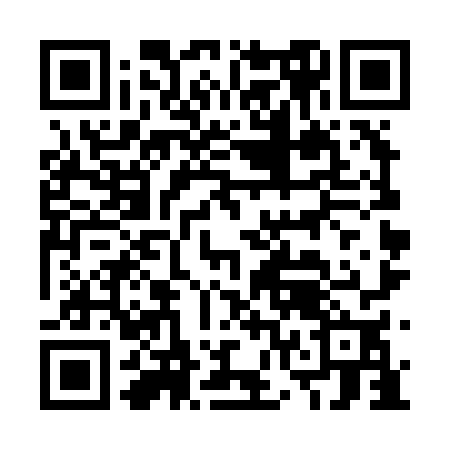 Ramadan times for Sandy Point, BahamasMon 11 Mar 2024 - Wed 10 Apr 2024High Latitude Method: NonePrayer Calculation Method: Muslim World LeagueAsar Calculation Method: ShafiPrayer times provided by https://www.salahtimes.comDateDayFajrSuhurSunriseDhuhrAsrIftarMaghribIsha11Mon6:066:067:221:194:437:177:178:2912Tue6:056:057:211:194:437:177:178:2913Wed6:046:047:201:194:437:187:188:3014Thu6:036:037:191:194:447:187:188:3015Fri6:026:027:181:184:447:197:198:3116Sat6:016:017:171:184:447:197:198:3117Sun6:006:007:161:184:447:207:208:3218Mon5:585:587:151:174:447:207:208:3219Tue5:575:577:141:174:447:217:218:3320Wed5:565:567:131:174:437:217:218:3321Thu5:555:557:121:164:437:227:228:3422Fri5:545:547:111:164:437:227:228:3423Sat5:535:537:101:164:437:227:228:3524Sun5:525:527:091:164:437:237:238:3525Mon5:515:517:081:154:437:237:238:3626Tue5:495:497:061:154:437:247:248:3727Wed5:485:487:051:154:437:247:248:3728Thu5:475:477:041:144:437:257:258:3829Fri5:465:467:031:144:437:257:258:3830Sat5:455:457:021:144:437:267:268:3931Sun5:445:447:011:134:437:267:268:391Mon5:425:427:001:134:427:277:278:402Tue5:415:416:591:134:427:277:278:403Wed5:405:406:581:134:427:287:288:414Thu5:395:396:571:124:427:287:288:425Fri5:385:386:561:124:427:297:298:426Sat5:375:376:551:124:427:297:298:437Sun5:355:356:541:114:417:297:298:438Mon5:345:346:531:114:417:307:308:449Tue5:335:336:521:114:417:307:308:4510Wed5:325:326:511:114:417:317:318:45